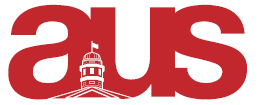 Motion to Amend Dates of Elections in 2019Whereas, there was an error with the previous electoral dates;Whereas, these new dates now abide by the electoral restrictions;Whereas, an earlier election ensures a smoother transition; Whereas, the highlighted sections are updated dates;Be it resolved, AUS Legislative Council approve the electoral dates below.Moved by,Andrew Figueiredo, Arts Representative to SSMU Maria Thomas, AUS PresidentMotion to amend the dates of elections : General Elections : Cut off times for all dates, unless specified, are 05:00pmListserv Announcement : Monday, January 21stNomination Period : Thursday, January 24th ~ Wednesday, January 30thNomination Extension (Conditional) : Thursday, January 31st ~ Friday, February 1stCandidates Meet Incumbents : Thursday, January 24th ~ Friday, February 1st, 11:59pmInformation Session : Tuesday, January 29thVerification of Campaign and Nomination Material : Wednesday, February 6thCampaign Period : Thursday, February 7th ~ Friday, February 15thCandidates Debate : Tuesday, February 12thPolling Period : Monday, February 18th ~ Thursday, February 21stResults Announced : Thursday, February 21st @ BdAReferendum : Cut off times for all dates are 05:00pmListserv Announcement : Monday, February 4th, 11thReferendum Question Due : Thursday, February 21stInformation Meeting (Conditional) : Tuesday, February 26thReferendum Committee Signatures : Wednesday, February 27thVerification of Campaign and Nomination Material : Wednesday, February 27thCampaign Period : Saturday, March 2nd ~ Friday, March 15thPolling Period : Monday, March 18th ~ Thursday, March 21stResults Announced : Thursday, March 21st @ BdADepartmental Elections : Cut off times for all dates, unless specified, are 05:00pmInfo Emails to Departments : Monday, January 7th  // Monday, January 14th Confirmation of Elections : Friday, January 18th, 11:59pmConfirm Nomination Procedures : Wednesday, January 23rd Finalize Nomination Procedures : Friday, January 25th Listserv Announcement (by Department): Monday, March 11th Nomination Period : Thursday, March 14th ~ Wednesday, March 20th Nomination Extension (Conditional) : Thursday, March 21st  ~ Friday, March 22nd Verification of Campaign Material : Friday, March 22nd Campaign Period : Monday, March 25th ~ Friday, March 29th Polling Period : Monday, April 1st  ~ Thursday, April 4thResults Announced : Thursday, April 4th @ BdA